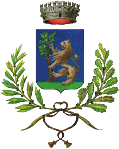 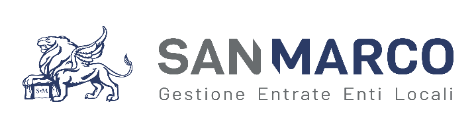 (Delibera Arera n. 15/2022 – Regolamento Tari Comune di Almenno San Bartolomeo)TARI - UTENZE DOMESTICHETERMINE PER LA PRESENTAZIONE: entro 90 giorni dal verificarsi dell’eventoI dati contraddistinti dall’asterisco (*) sono obbligatori, altrimenti la denuncia non potrà essere considerata valida ai fini TARI⧠ ATTIVAZIONE                     ⧠ CESSAZIONE               ⧠VARIAZIONE/VOLTURADATI DICHIARANTE * (intestatario scheda famiglia se residente)Cognome ___________________________________ Nome ___________________________________________Nato/a a ________________________________________________ Prov. __________ il _____/_____/_________C.F. ___________________________________ Residente a ____________________________ Prov. _____ CAP_________in via/piazza ___________________________________ n° ___ sc. ___ p. __ int. __ tel. ____________________Indirizzo recapito (se diverso da residenza) ________________________________________________________E-mail _______________________________________ PEC __________________________________________Richiedo avvisi di pagamento ordinari a mezzo e-mail    ❑ SI    ❑ NORichiedo avvisi di pagamento ordinari a mezzo PEC         ❑ SI    ❑ NO⧠ Richiesta attivazione/variazione/voltura del servizio per i seguenti locali ed aree in Almenno San   BartolomeoTitolo dell’occupazione: ❑ Proprietà   ❑ Locazione   ❑ Usufrutto   ❑ Altro (specificare) ______________________Proprietario dell’immobile: __________________________ Precedente occupante _______________________Totale complessivo numero occupanti RESIDENTI: ________ (nucleo risultante in Anagrafe Comunale, NON compilare tabella sottostante)Totale complessivo numero occupanti NON RESIDENTI: ____________ (compilare la tabella sottostante*)Motivazione (*): ❑ Vendita ❑ Fine locazione ❑ Altro (specificare) _______________________________________Proprietario dell’immobile: ______________________________________________________________________Dichiara, infine: - di aver preso visione del vigente Regolamento Comunale per l’applicazione della Tassa sui Rifiuti (TARI).ANNOTAZIONI_________________________________________________________________________________________________________________________________________________________________________________________________________________________________________________________________________________________________________________________________________________________________________________	______________________________________________________________	Data,  _____ /______/__________                                  Firma del Dichiarante * _______________________________Informativa Privacy aggiornata al GDPR (25 maggio 2018)Titolare del trattamento dei dati è San Marco S.p.A. (ex art. 11 D.lgs. 507/93) con Sede in Via Gorizia, 56 23900 Lecco. La raccolta ed il trattamento saranno effettuati sulle seguenti tipologie di dato: dati identificativi, di contatto, bancari. Il trattamento dei dati conferiti a San Marco S.p.A. è improntato ai principi di correttezza, liceità e trasparenza, venendo pertanto tutelata la Sua riservatezza e i Suoi diritti. I dati sono forniti per adempiere ad obblighi previsti da regolamenti e normativa applicabile (rif. DPR 602/73 e s.i.m.., D.lgs. 504/92), pertanto il Suo consenso al trattamento dei dati non è necessario in quanto il conferimento dei dati personali per i contribuenti tenuti al pagamento dei tributi ha natura obbligatoria. In caso di mancato conferimento dei dati non sarà possibile erogare il servizio richiesto. Il trattamento dei Suoi dati avviene mediante strumenti manuali e automatizzati, con modalità strettamente correlate alle finalità istituzionali connesse e strumentali all'attività della nostra Società. Per le finalità sopra descritte i dati non saranno diffusi e non saranno trasferiti extra UE/EEA, saranno trasmessi ad altre società o professionisti (fornitori IT, Consulenti, Autorità e Organi di vigilanza, etc.), eventualmente nominate Responsabili del trattamento e saranno trattati da autorizzati previamente istruiti sottoposti a clausola di riservatezza. I suoi diritti: diritto di accesso e, ove previsto, di rettifica, cancellazione, limitazione al trattamento, opposizione e opposizione alla ricezione di comunicazioni commerciali, portabilità del dato. Il DPO/RPD (Data Protection Officer o Responsabile della Protezione dei Dati), presso il quale potrà esercitare i Suoi diritti, è raggiungibile qui: dpo@sanmarcospa.it. Informativa privacy estesa reperibile sul sito www.sanmarcospa.it/privacyDOCUMENTI DA ALLEGARE ALLA RICHIESTAMODALITA’ DI PRESENTAZIONE DELLA RICHIESTASI PREGA DI UTILIZZARE UN SOLO CANALE TRA I SEGUENTIA mezzo mail a almennosanbartolomeo.tari@sanmarcospa.it (con documentazione in formato PDF)A mezzo PEC a lecco@legal.sanmarcospa.it (con documentazione in formato PDF)NON VERRANNO ACCETTATE DICHIARAZIONI INCOMPLETE O MANCANTI IN TUTTO O IN PARTE DELLA DOCUMENTAZIONE RICHIESTAA chi rivolgersi		SAN MARCO S.P.A.NUMERO VERDE	800 95 77 58Telefono		0341/361144 int.4Fax			0341/362769e-mail			almennosanbartolomeo.tari@sanmarcospa.it	PEC lecco@legal.sanmarcospa.itOrario			dal lunedì al venerdì dalle 9.00 alle 12.00 e dalle 14.00 alle 17.00           DESTINAZIONE D’USODAL GIORNO (*)
INDIRIZZO*IDENTIFICATIVI CATASTALI (*)IDENTIFICATIVI CATASTALI (*)IDENTIFICATIVI CATASTALI (*)IDENTIFICATIVI CATASTALI (*)IDENTIFICATIVI CATASTALI (*)DESTINAZIONE D’USODAL GIORNO (*)
INDIRIZZO*CATFoglioMappaleParticellaSUBMQ (*)ABITAZIONECANTINA/SOFF.BOX………………..COGNOME E NOMELUOGO E DATA DI NASCITACODICE FISCALEDESTINAZIONE D’USODAL GIORNO (*)
INDIRIZZO*IDENTIFICATIVI CATASTALI (*)IDENTIFICATIVI CATASTALI (*)IDENTIFICATIVI CATASTALI (*)IDENTIFICATIVI CATASTALI (*)IDENTIFICATIVI CATASTALI (*)DESTINAZIONE D’USODAL GIORNO (*)
INDIRIZZO*CATFoglioMappaleParticellaSUBMQ (*)ABITAZIONECANTINA/SOFF.BOX………………..PARTE RISERVATA ALL’UFFICIO TARI – SAN MARCO SPA FILIALE DI LECCO